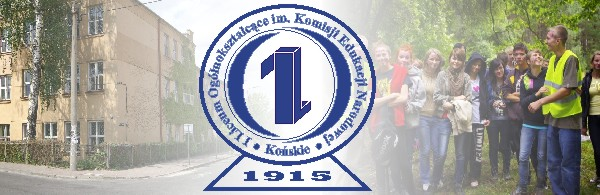 Regulamin II konkursufotograficzno – literackiegoFOTOINSPIRACJE GIMNAZJALISTY pod hasłem „Przedmiot tajemnicą okryty”I	Postanowienia ogólneOrganizatorem II edycji konkursu jest I Liceum Ogólnokształcące im. Komisji Edukacji Narodowej w Końskich.Celem konkursu jest popularyzacja fotografii wśród młodzieży gimnazjalnej, rozwijanie zainteresowań poznawczych oraz uzdolnień uczniów.Uczestnikiem konkursu może być uczeń gimnazjum, który spełni wymogi niniejszego regulaminu.Regulamin określa zasady przeprowadzania konkursu i kryteria oceniania prac.II	Zasady konkursuPrace na konkurs pt.: „Przedmiot tajemnicą okryty”  należy nadsyłać  do dnia  29 lutego 2016 roku.Warunkiem uczestnictwa w konkursie jest zgłoszenie jednej fotografii wraz z dołączoną        pracą literacką odpowiadającą  tematyce konkursowej.Zadaniem konkursowym jest przesłanie zdjęcia przedstawiającego oryginalny, wyjątkowy       dla autora przedmiot, z którym wiążą się wspomnienia lub tajemnicza, niesamowita historia.Autor na odwrocie zdjęcia podaje także: datę,  swoje  dane ( imię, nazwisko, wiek, klasa, szkoła) oraz imię i nazwisko opiekuna.Praca powinna być oryginalna oraz wywierać na odbiorcy wrażenie.  Przy wyborze istotna będzie pomysłowość, dobra jakość zdjęcia oraz gra świateł i barw. Do zdjęcia należy dołączyć krótką  pracę literacką, która  powinna przedstawiać ciekawą historię związaną ze sfotografowanym przedmiotem oraz tytuł. Format prac:a. zdjęcie:- odbitka kolorowa lub czarno-biała,- na papierze fotograficznym,-  rozmiar 30 x  lub większy.b. praca literacka: - maksymalnie strona formatu A4,- czcionka 12, Times New Roman. Zdjęcie i praca literacka powinny być dostarczone w wersji papierowej(na adres szkoły) oraz  w formie elektronicznej i przesłane na e- mail fotoinspiracjegimnazjalisty@wp.pl.Kopertę z pracą konkursową opatrzoną dopiskiem „Konkurs fotograficzno - literacki”  należy do dnia 29 lutego 2016 roku przesłać na adres:I Liceum Ogólnokształcące im. Komisji Edukacji Narodowejul. kpt. Stoińskiego 426 – 200 Końskielub dostarczyć do sekretariatu szkoły.W przypadku prac nagrodzonych i wyróżnionych organizator zastrzega sobie prawo do ich nieodpłatnej publikacji w materiałach związanych z konkursem oraz promocją I Liceum Ogólnokształcącego im. KEN w Końskich z zaznaczeniem imienia i nazwiska autora.Prace nadesłane na konkurs muszą być pracami własnymi, które wcześniej nie były publikowane i nagradzane. Przystępując do konkursu uczestnik akceptuje niniejszy regulamin.III	Zasady rozstrzygnięcia konkursuPrace zostaną ocenione przez jury w składzie powołanym przez organizatora.Decyzja jury jest ostateczna i nie przysługuje od niej tryb odwoławczy.Laureaci otrzymają  atrakcyjne nagrody rzeczowe.Wyniki konkursu zostaną ogłoszone na stronie internetowej  organizatora:  http://lo1konskie.pl/ oraz na:  https://www.facebook.com/pages/I-LO-im-KEN-w-Ko%C5%84skich/104356982976751?sk=timeline w pierwszym tygodniu marca 2016 roku.Zwycięzcy konkursu zostaną powiadomieni o wygranej.Organizator nie zwraca zgłoszonych prac, co oznacza, że w całości przechodzą one na własność organizatora konkursu. IV	Postanowienia końcoweWzięcie udziału w konkursie jest równoznaczne z wyrażeniem zgody na wykorzystywanie danych osobowych uczestnika zgodnie z przepisami  Ustawy z 29 sierpnia 1997 r. o ochronie danych osobowych.Uczestnicy ponoszą pełną odpowiedzialność za zgodność z prawdą danych nadesłanych  wraz z pracami wynikającą z przepisów Kodeksu Cywilnego  z 23 kwietnia 1964 r. oraz Ustawy z 4 lutego 1994 r. o prawie autorskim i prawach pokrewnych.Organizator nie ponosi odpowiedzialności prawnej za naruszenie praw autorskich osób trzecich przez uczestników konkursu.Niniejszy dokument jest jedynym dokumentem określającym zasady konkursu.Regulamin jest dostępny na stronie internetowej organizatora.